Werkblad 1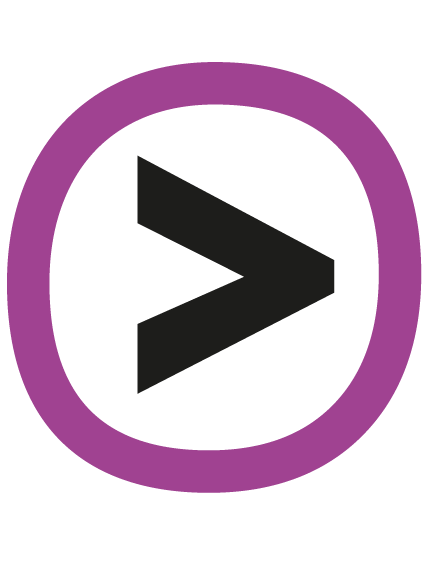 Onder techniek verstaan we _________________________________________________________________________________________________________________________________________________________________________________________________________________________________Werkblad 1	Onder techniek verstaan we _________________________________________________________________________________________________________________________________________________________________________________________________________________________________Werkblad 1	Onder techniek verstaan we _________________________________________________________________________________________________________________________________________________________________________________________________________________________________Werkblad 1Onder techniek verstaan we _________________________________________________________________________________________________________________________________________________________________________________________________________________________________